Hill Farm Swim Club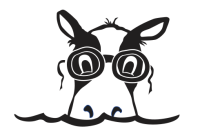 Position Description: Assistant Water Ballet Director Minimum Requirements: Age 16 or older, positive attitude, self-motivated, leadership qualities, and enthusiastic about working and teaching children of all ages. The assistant water ballet director is expected to instruct lessons which are held for two weeks during first session lessons.  The assistant water ballet director will be expected to be fully available during lesson, group work periods, and the Annual Water Ballet Show. Planned absences must be approved by Pool Manager and are at the discretion of the Pool Manager.       Pay Range: $7.25-$10.00 per hour commensurate with experience.  RESPONSIBILITES:	Adhere to the policies set forth in the Hill Farm Swim Club Personnel Handbook.Teach day time lessons at discretion of Pool Manager.Responsible to plan and oversee group practices of 25% of the groups as determined by Director.Choose family appropriate music and choreography. Be friendly, welcoming, and inclusive to all participants and potential participants.Additional responsibilities as delegated by Director.Additional responsibilities as assigned by Pool Manager and/or Assistant Pool Manager.EFFECT ON END RESULTS:There is evidence of good administrative and program skills, resulting in a competent rating, as determined through performance reviews.Hill Farm Swim Club will host an Annual Water Ballet Show that is safe and fun for all. Customer satisfaction is rated high as determined by written and or verbal comments and program evaluations.ACKNOWLEDGMENTS:The above position description is not intended to be an exhaustive list of responsibilities.  Other responsibilities may be assigned, requested, or directed beyond the specific responsibilities listed in this position description.I have read and understand the requirements and responsibilities in this position description.Employee Name (Please Print): ____________________________________________________Employee Signature:_____________________________________________ Date: ___________Manager Signature: ______________________________________________ Date:___________